１．市長挨拶　　　　　　　　　　　　　　　　　　　　　　　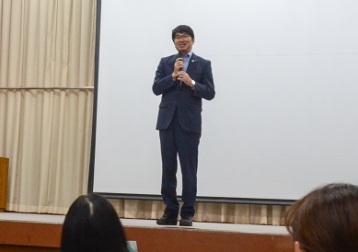 ２．新市庁舎建設のこれまでの取り組みについて説明　　　　　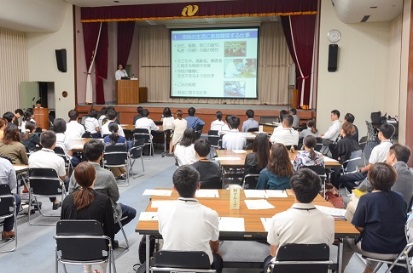 ３．自己紹介　　　　　　　　　　　　　　　　　　　　　　　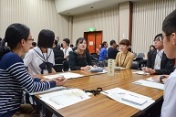 ４．現庁舎見学　　　　　　　　　　　　　　　　　　　　　　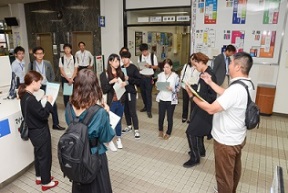 ５．設計者の紹介　　　　　　　　　　　　　　　　　　　　　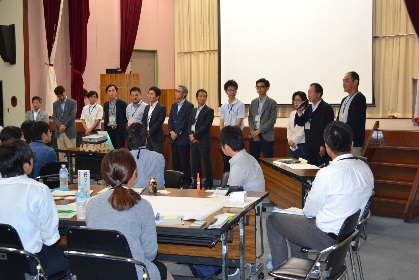 ６．グループワーク①　　　　　　　　　　　　　　　　　　　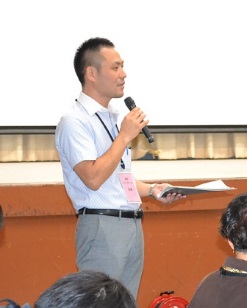 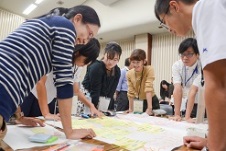 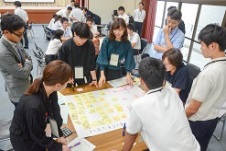 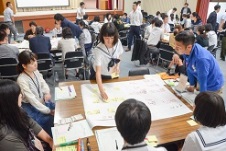 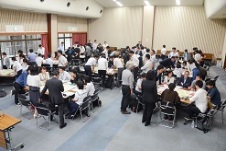 ７．技術提案内容の説明　　　　　　　　　　　　　　　　　　　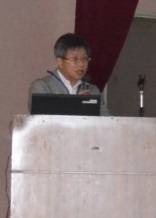 ８．グループワーク②　　　　　　　　　　　　　　　　　　　　　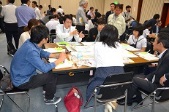 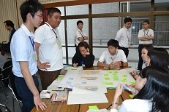 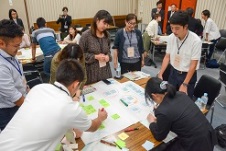 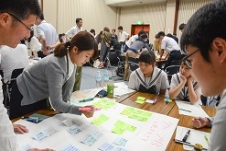 9．発表　　　　　　　　　　　　　　　　　　　　　　　　　　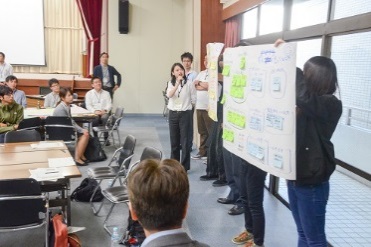 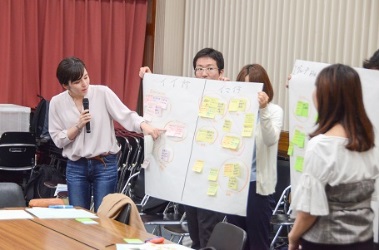 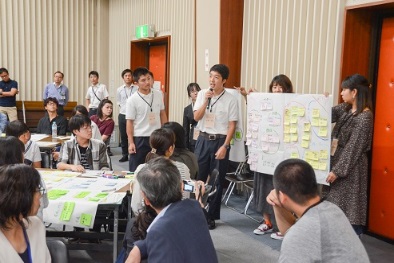 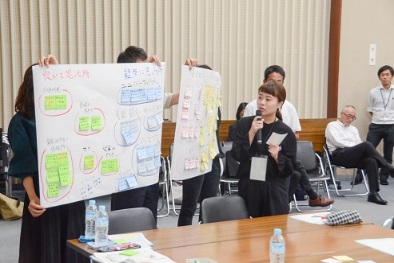 10．設計者からのコメント　　　　　　　　　　　　　　　　　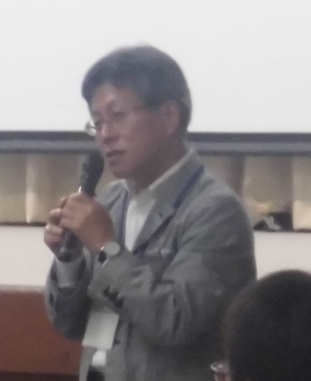 1１．長崎市からのコメント　　　　　　　　　　　　　　　　　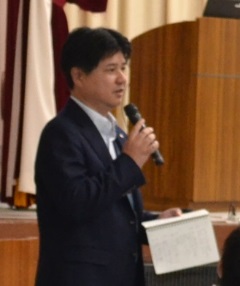 